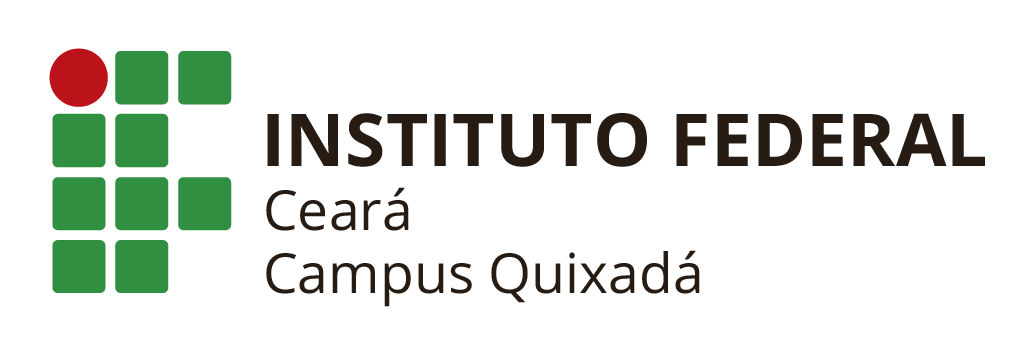 AUXÍLIO FORMAÇÃO – PESQUISA EM MATEMÁTICA – PROFª. CÍCERA CARLARESULTADO FINALObs.: Assumiram os dois primeiros colocados.Quixadá, 18 de outubro de 2018.Coordenadoria de Assuntos EstudantisNOME1ºAlexandre José Fialho de Sousa- 9,072ºDiego Costa de Freitas- 7,41Antonio Janael Freitas Coelho- 7,12Brenda de Queiroz Viana- NCEDorací Trigueiro da Silva- NCEFrancisco Rennan Mota Uchoa- NCE